Pins & NeedlesName of Class:  Simple SackTeacher’s Name: Dana BelzinskasStore: East 	Store Phone Number: (440) 446-148410% off all class materials the day of classSupply List:Simple Sack pattern by Atkinson Designs½ yard main fabric½ yard contrast fabricAll purpose thread to matchBobbin wound with thread to match contrast fabric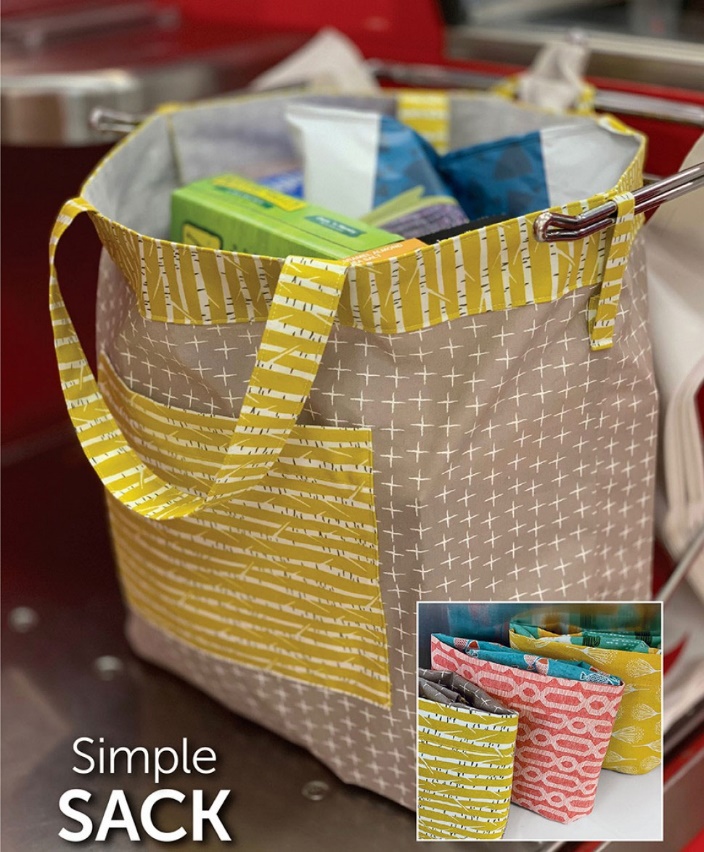      Your payment is your commitment to your class and to the instructor. Refund will be issued IF a minimum enrollment of (2) is not met. You must give a 3-day notice to transfer the fee to another class. Student must have basic knowledge of their own sewing machine, including how to operate and thread your own machine.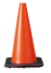 Please note: Neither your instructor or Pins & Needles can be responsible for forgotten supplies and/or equipment. Please be sure to have all of your supplies properly labeled. 